OFERTA WIELKANOCNA TVP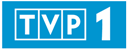 CZWARTEK, 1 KWIETNIAŚWIĘTOKRADZTWOgodz. 07:00Film dokumentalny o dokonanej 26 lat temu kradzieży bezcennych relikwii Drzewa Krzyża Świętego z bazyliki Ojców Dominikanów w Lublinie. Przez 600 lat z przechowywano relikwie, będące milczącym świadkiem śmierci Zbawiciela. Sanktuarium na przestrzeni wieków odwiedzali wybitni Polacy, m.in.: król Jan Kazimierz i Jan III Sobieski, a także św. Jan Paweł II, gdy jako wykładowca KUL-u przyjeżdżał do Lublina. Idąc z dworca na Uniwersytet, wstępował do bazyliki, by pokłonić się Krzyżowi Pana. Sprawa kradzieży, której dokonano w nocy z 9 na 10 lutego 1991 r. do dziś nie jest wyjaśniona. Prokurator prowadzący sprawę przyznaje, że wyczerpały się wszystkie możliwości, by ustalić sprawców tego świętokradztwa. Młody policjant Adam chce wyjaśnić tajemnicę i rozpoczyna śledztwo, w trakcie którego spotyka nauczyciela historii i dziennikarza Bogdana Wagnera od lat zainteresowanego rozwiązaniem tej zagadki.TRANSMISJA MSZY WIECZERZY PAŃSKIEJ Z SANKTUARIUM MATKI BOŻEJ NA JASNEJ GÓRZE, na żywogodz. 18:00Od Wielkiego Czwartku rozpoczynają się uroczyste obchody Triduum Paschalnego, podczas którego wspominane są męka, śmierć i Zmartwychwstanie Jezusa Chrystusa. Wielki Czwartek jest szczególnym świętem kapłanów. Wieczorem w kościołach parafialnych i zakonnych odprawiana jest Msza Wieczerzy Pańskiej, na pamiątkę Ostatniej Wieczerzy, którą Jezus spożywał z apostołami. Była to tradycyjną uczta paschalna, przypominającą wyjście Izraelitów z niewoli egipskiej. Wszystkie gesty i słowa Jezusa, błogosławieństwo chleba i wina nawiązują do żydowskiej tradycji.PIĄTEK, 2 KWIETNIASERCE ZMARTWYCHWSTAŁEGO MIASTA, premieragodz. 07:05Reportaż o historii ratowania krzyża podczas Powstania Warszawskiego w 1944 r. BEZDOMNA MŁODZIEŻ, premieragodz. 07:25Problem bezdomności dotyka młodych ludzi wychowujących się w domach, w których występowały różne problemy. Coraz częściej wywodzą się z dobrze sytuowanych rodzin. Trudno oszacować liczbę młodych bezdomnych. Bez wsparcia specjalistycznych placówek trafiają na ulicę. KORONKA DO MIŁOSIERDZIA BOŻEGO – TRANSMISJA, na żywogodz. 15:00W JEGO RANACH UZDROWIENIE – KONCERT PIEŚNI PASYJNYCH W KALWARII ZEBRZYDOWSKIEJ, premieragodz. 15:45Koncert „W Jego ranach uzdrowienie” wpisuje się w tradycję wspólnego przeżywania Triduum Paschalnego. Poprzez dobór pieśni i charakter narracji z użyciem tekstów pasyjnych z Ewangelii oddaje atmosferę duchowego wyciszenia i refleksji, umożliwiając wiernym przeżywanie Męki pańskiej. Koncert odbył się w Sanktuarium Pasyjno-Maryjnym w Kalwarii Zebrzydowskiej. Usłyszymy w nim tradycyjne pieśni pasyjne, pieśni wielkopostne, śpiewane we wspólnotach religijnych i pieśni liturgiczne obecne w nabożeństwach wielkopostnych kościoła katolickiego. Wystąpią: Piotr Cugowski, Maciej Miecznikowski, Olga Szomańska, Beata Bednarz, Mietek Szcześniak, Tullia. Towarzyszyć im będzie orkiestra pod kierunkiem Adama Skrzypka, Męski zespół muzyki cerkiewnej IKOS i Chłopięcy Chór Narodowego Forum Muzyki. Narratorem koncertu będzie Artur Żmijewski.Reżyseria: Beata SzymańskaECCE HOMO. PIEŚNI PASYJNE. MARIA POMIANOWSKA ENSEMBLEgodz. 17:20Wielki Piątek to dla chrześcijan absolutnie wyjątkowy dzień głębokiej refleksji, w którym rozważana jest Męka Pańska. W atmosferę Wielkiego Piątku wpisuje się koncert, podczas którego usłyszymy dobrze znane, polskie pieśni wielkopostne takie jak: „Ogrodzie Oliwny”, „Krzyżu Święty”, „Gorzkie Żale”. Temat pasyjny połączył dwie niezwykłe osobowości muzyczne – Marię Pomianowską oraz Grażynę Auguścik. Niesamowita wrażliwość i wierność tradycyjnemu wykonawstwu, które są cechą charakterystyczną zespołu Maria Pomianowska Ensemble, pozwolą usłyszeć dawne pieśni w oryginalnych aranżacjach łączących muzykę klasyczną z ludową.Reżyseria: Małgorzata KosturkiewiczTRANSMISJA LITURGII MĘKI PAŃSKIEJ Z SANKTUARIUM MATKI BOŻEJ NA JASNEJ GÓRZE, na żywogodz. 18:00Wielki Piątek to dzień Krzyża. Po południu odprawiana jest Liturgia Męki Pańskiej. Centralnym wydarzeniem liturgii wielkopiątkowej jest adoracja Krzyża. Zasłonięty fioletowym suknem wnosi się przed ołtarz. Po liturgii Krzyż zostaje w widocznym i dostępnym miejscu, tak by każdy wierny mógł go adorować. LEŚNICZÓWKA, odc. 367, premieragodz. 20:30Łucja kontynuuje swoje zeznania – na zakończenie oświadcza, że odeszła od Jacka, bo ten ją bił! Magda nie może uwierzyć, w to, co słyszy. Tymczasem w ośrodku zjawia się sołtys. Gałek oświadcza przygnębionym nastolatkom, że niebawem będą musieli się wyprowadzić! Wojtek jest wściekły. Anna oświadcza Kasi, że następnego dnia wyjeżdża z Leśniczówki.   DROGA KRZYŻOWA Z UDZIAŁEM PAPIEŻA FRANCISZKA – TRANSMISJA Z WATYKANU, na żywogodz. 20:55Droga Krzyżowa z udziałem papieża Franciszka ponownie odbędzie się na placu św. Piotra. Z powodu pandemii przeniesiono ją z Koloseum. Rozważania przygotowane zostały przez skautów z Umbrii oraz dzieci i młodzież z jednej z rzymskich parafii. Rozważaniom towarzyszyć będą specjalne rysunki przygotowane przez dzieci z dwóch rzymskich domów opieki.SOBOTA, 3 KWIETNIA(NIE)ZWYCZAJNI. TAK NIEWIELE POTRZEBA, premieragodz. 06:45Bohaterami reportażu są wolontariusze działający w Centrum Wolontariatu w Lublinie. Lubelska organizacja inicjuje wiele akcji, dzięki którym pozyskiwane są środki finansowe na stypendia dla młodych lublinian.HISTORIA ZMARTWYCHWSTANIA RYSOWANA PIASKIEMgodz. 07:10Animacja przedstawia rysowaną piaskiem podróż przez historię stworzenia i zbawienia, historia ofiarowania Izaaka przez Abrahama, wyprowadzenie narodu wybranego z Egiptu oraz Męka Pańska aż do samego Zmartwychwstania. W tle czytania z Wigilii Wielkiej Soboty i Męki Pańskiej.BERNADETTA. CUD W LOURDES godz. 10:10Między lutym a lipcem 1858 roku w Grocie Massabielle w Lourdes, we Francji, Matka Boża aż 18 razy objawiła się dziewczynce o imieniu Bernadeta, co ostatecznie zostało potwierdzone przez władze kościelne. Po objawieniach Bernadeta wstąpiła do klasztoru. Od tamtej pory, w samym środku II Cesarstwa Francuskiego rozpoczęła się rewolucja, która zburzyła ustalony porządek oraz pokazała nowe, uniwersalne przesłanie miłości i modlitwy. Film opowiada o życiu Bernadety Soubirous (1844-1879), córki ubogiego młynarza zaliczonej w poczet świętych Kościoła katolickiego. Reżyseria: Jean SagolsTERAZ I W GODZINĘ ŚMIERCIgodz. 12:10Film dokumentalny o sile różańca i splecionych z nim losach ludzi, którym codziennie towarzyszy pogardzana i wykpiwana przez wielu modlitwa. Na fotografii młody amerykański żołnierz. Jest ciężko ranny. W zaciśniętej pięści, brudnej od krwi i ziemi wznosi różaniec. Trzy lata później autorka tego zdjęcia ginie w Afganistanie. Historia fotografii stała się inspiracją dla dwóch polskich filmowców: Mariusza Pilisa i Dariusza Walusiaka do wyruszenia w wielomiesięczną podróż z kamerą przez cztery kontynenty, by się przekonać, czy naprawdę, jak twierdzą katolicy, modlitwa różańcowa może zmieniać bieg historii. Film dokumentalny, Polska, 2017Reżyseria: Mariusz Pilis, Dariusz WalusiakOKRASA ŁAMIE PRZEPISY, premieragodz. 14:10W swojej kolejnej wyprawie kulinarnej Karol Okrasa ponownie wyruszy na Wybrzeże i opowie widzom o niezwykłym epizodzie w historii polskiej kuchni, jakim były potrawy serwowane na pokładach polskich transatlantyków. To nimi tysiące Polaków podróżowało od lat trzydziestych do końca osiemdziesiątych XX wieku z Gdyni do Ameryki. Okrętowe dania miały być wizytówką polskiej kultury, nie tylko kulinarnej, zarówno dla pasażerów krajowych, jak i obcokrajowców. A jakie potrawy inspirowane daniami serwowanymi na pokładach polskich transatlantyków przygotuje nasz kucharz? Zobaczymy rybę w tempurze z buraczkami po angielsku, będzie też polski kurczak przygotowany w stylu à la Bourguignon, a na koniec smażona na złoto makrela z sałatką z marynowanej rzepy. JAKA TO MELODIA? odc. 4568. premieragodz. 17:25Na cel charytatywny grają członkowie zespołu ludowego „Lipnica Murowana”: Agnieszka Żołna-Zdunek, Maria Krzyszkowska, Jakub Machał.TRANSMISJA LITURGII WIGILII PASCHALNEJ Z SANKTUARIUM MATKI BOŻEJ NA JASNEJ GÓRZE, na żywogodz. 18:00Wielka Sobota jest dniem ciszy i oczekiwania. Po śmierci krzyżowej i złożeniu do grobu wspomina się zstąpienie Jezusa do otchłani. W sobotę wieczorem w Kościele katolickim rozpoczyna się liturgia światła. ORĘDZIE ABP. ADAMA SZALA NA WIELKANOC, premieragodz. 20:00Każdego roku z okazji Świąt Zmartwychwstania Pańskiego, hierarcha Kościoła katolickiego zwraca się do Polaków w kraju, jak i żyjących poza granicami Polski ze specjalnym orędziem. Tak będzie i w tym roku. W Wielką Sobotę abp Adam Szal skieruje do wiernych swoje słowa.MUZYKA CISZYgodz. 20:20Film biograficzny, którego bohaterem jest Andrea Bocelli. Film ukazuje dzieciństwo śpiewaka o niezwykłym głosie, który urodził się z chorobą oczu, oraz walkę jego najbliższych o uratowanie wzroku. Widzowie śledzą też młodzieńcze lata tenora, codzienne życie i determinację w przystosowaniu się do niepełnosprawności.Reżyseria: Michael RadfordAktorzy: Jordi Molla, Antonio Banderas, Toby Sebastian, Luisa RanieriKRZYSZTOF KRAWCZYK – CAŁE MOJE ŻYCIEgodz. 22:25„Krzysztof Krawczyk – całe moje życie” to dokumentalny film biograficzny poświęcony ikonie polskiej muzyki rozrywkowej Krzysztofowi Krawczykowi. Pół wieku na scenie to długa lista sukcesów, ale i porażek. Chwile wzlotów i upadków, czas eksplozji popularności w Polsce i amerykańskich, niespełnionych snów o wielkiej karierze. Chwile, w których raz serce biło szybciej, raz niosło rozczarowanie czy wyrzuty sumienia. To w końcu film o artyście, w którego życiu nie brakło tragicznych zakrętów czy momentu, w którym bohater wraz ze swoimi bliskimi otarł się o śmierć. Życie Krzysztofa Krawczyka napisało emocjonujący scenariusz godny filmu fabularnego. Reżyseria i scenariusz: Krystian Kuczkowski, Michał BandurskiZdjęcia: Filip Pakuła, Mateusz Sawicki Muzyka: Ryszard KniatNIEDZIELA, 4 KWIETNIATRANSMISJA MSZY ŚWIĘTEJ Z SANKTUARIUM BOŻEGO MIŁOSIERDZIA W ŁAGIEWNIKACH, na żywo godz. 07:00 W każdą niedzielę z Sanktuarium Bożego Miłosierdzia w Krakowie – Łagiewnikach transmitowana jest Msza Święta. Sanktuarium mieści się w obiekcie klasztornym Zgromadzenia Sióstr Matki Bożej Miłosierdzia. To w nim znajdują się relikwie św. siostry Faustyny Kowalskiej (1905 - 1938), przez którą Jezus Chrystus przekazał Kościołowi i światu orędzie o Bożym miłosierdziu. Transmisja przeznaczona jest dla wszystkich, którzy w tym szczególnym czasie pandemii pragną rozpocząć dzień Eucharystią. Mszę Świętą celebruje abp Marek Jędraszewski, Metropolita Krakowski. Śpiew podczas Mszy Świętej prowadzi Krzysztof MichałekWIELKANOC NA PODHALU, premiera godz. 08:35 Wielkanoc na Podhalu będzie radosną audycją opowiadającą o tym, jak wyglądały kiedyś i jak wyglądają dziś święta po góralsku. Artyści związani z Podhalem i góralszczyzną opowiedzą o tym, jak spędzali święta w okresie dzieciństwa, jakie zwyczaje panowały w ich rodzinnych domach, jakie znaczenie miały tradycje dla nich i ich rodzin. Wśród zaproszonych gości znajdą się: Hanka Rybka, Szymon Chyc-Magdzin, Olga Szomańska i Mateusz Ziółko. Wszyscy są związani z regionem i jego kulturą. Oprócz nich wystąpi także regionalny zespół dziecięcy. Na repertuar programu złożą się zarówno tradycyjne pieśni wielkanocne, których aranżacji podjął się Miłosz Wośko, jak również pieśni śpiewane wyłącznie na Podhalu.WIELKANOCNY KONCERT DOBREJ NADZIEI, premiera godz. 09:05, cz. 1, godz. 12:40, cz.2„Wielkanocny Koncert Dobrej Nadziei” jest muzycznym przedsięwzięciem wpisującym się wymową i atmosferą Świąt Zmartwychwstania Pańskiego w czas nadziei i radości. Na repertuar koncertu składają się utwory z optymistycznym przesłaniem, ku pokrzepieniu, w szczególnym czasie pandemii. Do udziału w koncercie zaproszono wielu uznanych wykonawców, reprezentujących różne pokolenia i różne muzyczne style: Alicję Majewską, Alicję Węgorzewską, Piotra Cugowskiego, Staszka Karpiel-Bułecka, Roksanę Węgiel, zespół Pectus, Andrzeja Lamperta, Alicję Tracz, Piotra Kupichę i Viki Gabor. Artystom towarzyszyć będą chóry: Małe TGD i TGD, Sound'n'Grace, Gospel Rain. W trakcie dwuczęściowego koncertu widzownie poznają historie osób dotkniętych przez los, którym udało się pokonać trudności. Otrzymali oni szansę, której dają świadectwo: wierzą, że tak jak Mesjasz pokonał śmierć, tak im udało się przezwyciężyć chorobę czy zwątpienie, a my wszyscy pokonamy trudy otaczającej codzienności. Te krótkie „human stories” mają być przykładem odrodzenia, tchnąć promyk nadziei i pokazać, że w obliczu śmierci i trudnych sytuacji życiowych wszyscy jesteśmy równi. Koncert poprowadzą Ida Nowakowska-Herndon i Tomasz Wolny.Reżyseria: Bolesław PawicaMSZA ŚWIĘTA ZMARTWYCHWSTANIA PAŃSKIEGO I BŁOGOSŁAWIEŃSTWO URBI ET ORBI – TRANSMISJA Z WATYKANU, na żywo godz. 09:55Msza Zmartwychwstania Pańskiego z Watykanu odprawiana przez papieża Franciszka. Ojciec Święty udzieli też specjalnego błogosławieństwa „Urbi et Orbi”.ROLNIK SZUKA ŻONY, ODCINEK „0” premiera godz. 17:30Już jesienią rusza kolejna edycja programu „Rolnik szuka żony”. Ponownie miliony Polaków będą śledzić losy kilku odważnych rolników, ich marzenia o miłości i starania, by ją odnaleźć. Nie zabraknie emocji, radosnych chwil, ale też trudnych momentów. Kto w niej będzie? Tego dowiemy się już w wielkanocną niedzielę, podczas zerowego odcinka 8. edycji programu. Rolnicy poszukujący drugich połówek opowiedzą krótko o sobie, swoich planach, marzeniach i oczekiwaniach wobec drugiej osoby. Ci, którzy wzbudzą największe zainteresowanie i otrzymają najwięcej listów, wezmą udział w kolejnej odsłonie programu już jesienią. Prowadząca – Marta Manowska.JAKA TO MELODIA? odc. 4569 premiera godz. 18:30 Finał marca.STULECIE WINNYCH, s. III, odc. 31 (odc. 5), premiera godz. 20:15Kasia kończy studia, debiutuje w teatrze i osiąga ogromny sukces, grając Królową w Balladynie. O jej względy zabiega znany aktor i łamacz niewieścich serc, Adam Komornicki. Kasia wytrwale odrzuca jego zaloty. Adam nie dość, że jest żonaty z popularną aktorką Iną, to jest też znany z lekkiego podejścia do życia i kobiet. Kwitnie miłość Ireny i Ignacego. Kazimierz sam szantażowany przez oficera prowadzącego staje się coraz bardziej niebezpieczny. Co zrobi rodzina Winnych w obliczu takiego zagrożenia?CUD ŻYCIA – KONCERT WIELKANOCNY, premieragodz. 21:15W Niedzielę Wielkanocną, 4 kwietnia o godz. 21:15 specjalnie dla widzów Telewizji Polskiej „Cud Życia – Koncert Wielkanocny” w wykonaniu Andrei Bocellego – artysty światowej sławy, uwielbianego i cenionego tenora oraz kompozytora. Andrea Bocelli, zaprezentuje widzom Telewizji Polskiej utwory ze swojej najnowszej płyty „Believe”, z przesłaniem miłości i nadziei, ale również treści nawiązujące do najważniejszych wartości, jakimi są wiara, rodzina oraz ludzkie życie. Nie zabraknie także utworów, dzięki którym Andrea Bocelli zdobył sławę międzynarodową, takich jak: „Time To Say Goodbye”, czy „Perfect Symphony”, którą Andrea Bocelli wykona wspólnie z synem Matteo – podobnie jak „Fall on me”. Matteo Bocelli, który talent wokalny odziedziczył po ojcu, zaśpiewa utwór „Sogno”.Urzekający głos maestro Andrei Bocellego, jego wrażliwość i otwartość artystyczna sprawią, że koncert dostarczy widzom Telewizji Polskiej wielu niezapomnianych wzruszeń. Ten światowej sławy artysta udowadnia, że życie jest prawdziwym cudem, a podarowany mu talent potrafił doskonale wykorzystać.Andrea Bocelli wystąpi wspólnie z Orkiestrą Opery i Filharmonii Podlaskiej oraz zespołem wokalnym Warszawskiej Opery Kameralnej, pod batutą Carlo Berniniego. Koncert poprowadzi Tomasz Kammel.PONIEDZIAŁEK, 5 KWIETNIATRANSMISJA MSZY ŚWIĘTEJ Z SANKTUARIUM BOŻEGO MIŁOSIERDZIA W ŁAGIEWNIKACH, na żywogodz. 07:00TRANSMISJA MSZY ŚWIĘTEJ Z SANKTUARIUM MATKI BOŻEJ NA JASNEJ GÓRZE, na żywogodz. 11:00W okresie pandemii, nowych obostrzeń sanitarnych dotyczących także uczestnictwa w Mszach Świętych, specjalnie dla widzów transmisja Mszy Świętej z Kaplicy Cudownego Obrazu Matki Boskiej Częstochowskiej. Sanktuarium na Jasnej Górze jest dla Polaków miejscem szczególnym: w najtrudniejszych czasach zawierzali Jasnogórskiej Królowej swoje troski i prosili o pomoc w chwilach próby.MIĘDZY ZIEMIĄ A NIEBEM – WYDANIE ŚWIĄTECZNE, na żywogodz. 11:50W programie podajemy najświeższe informacje z życia Kościoła w Polsce i na świecie, przypominamy o ciekawych wydarzeniach kościelnych i społecznych. Przedstawiamy także aktualne wydarzenia z życia Stolicy Apostolskiej.REGINA COELI – WIELKANOC, na żywogodz. 12:00Transmisja modlitwy Regina Coeli pod przewodnictwem papieża Franciszka. Jest to modlitwa maryjna odmawiana w miejsce modlitwy Anioł Pański w okresie wielkanocnym – od Wigilii Paschalnej do niedzieli Zesłania Ducha Świętego włącznie. W tym roku Zesłanie Ducha Świętego przypada 23 maja 2021 r.PASTERZ, odc. 6, premiera godz. 13:05 Kiedy w 1946 roku ks. Stefan Wyszyński otrzymał nominację na biskupa lubelskiego, miał już pod opieką grupę dziewcząt znaną jako Ósemki i dalekosiężne plany wspólnych działań. Wahał się nawet, czy nominację przyjąć, gdyż jako biskup nie mógł zajmować się duszpastersko grupą kobiet. W pogodzeniu ról pomogli mu ks. Władysław Korniłowicz i prymas August Hlond. JAKA TO MELODIA? odc. 4570 premieragodz. 18:30Na cel charytatywny zagrają aktorki z ulubionych polskich seriali: Ada Fijał, Anna Dereszowska i Katarzyna Glinka.STULECIE WINNYCH, s. III, odc. 32 (odc. 6), premiera godz. 20:15Kasia ulega urokowi Adama i coraz bardziej angażuje się w ten związek. Cieszy ją popularność i ciągła zabawa, lubi być w centrum zainteresowania. Po skończeniu medycyny Ewa i Basia pracują w tym samym szpitalu. Ewa nie może spać, wciąż dręczą ją wspomnienia z dzieciństwa. Każda próba rozmowy na temat przeszłości z Anią, kończy się tak samo. Matka odpowiada wymijająco i zasłania się bólem, jaki sprawia jej rozgrzebywanie starych ran. Z okazji obchodów Tysiąclecia, Ania zaprasza do szkoły Iwaszkiewicza. Michał ma dosyć życia w cieniu Andrzeja Wolskiego. Jasiek i Lotta wychowują razem małego Antosia. Lotta ma żal do Jaśka, że nie akceptuje ich niemieckich korzeni.MISZMASZ CZYLI KOGEL MOGEL 3, premieragodz. 21:15Ciąg dalszy przygód bohaterów kultowych komedii „Kogel-mogel”. Kasia nadal mieszka we wsi Brzózki i musi walczyć z niechcianym zalotnikiem Staszkiem Kolasą. Tymczasem do Polski wraca nagle jej syn Marcin, który ostatnie lata spędził z ojcem w Holandii. Chłopak ma pomysł na własny biznes, a do tego prawdziwy talent do wpadania w kłopoty. W ciągu kilku dni sprawia, że w Brzózkach... wybucha mała rewolucja! Z kolei w Warszawie, w rodzinie Wolańskich trwa kryzys. Wolańska zostaje celebrytką i słynną sex trenerką. Jej bliscy – mąż i córka Agnieszka – w końcu buntują się i uciekają z domu. Wolańscy ruszają w pełną przygód podróż i po drodze postanawiają odwiedzić Piotrusia, który dziś wiedzie wygodne życie u boku żony Marleny. W finale tej wycieczki czeka na nich niespodzianka.                                          Reżyseria: Kordian PiwowarskiAktorzy: Grażyna Błęcka-Kolska, Ewa Kasprzyk, Zdzisław Wardejn, Maciej Zakościelny, Katarzyna Skrzynecka, Aleksandra Hamkało, Nikodem Rozbicki.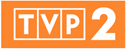 PIĄTEK, 2 KWIETNIANABOŻEŃSTWO WIELKOPIĄTKOWE W KATOWICACH, na żywo
godz. 17.00Wielki Tydzień w Kościele ewangelicko-augsburskim to kulminacja 6-tygodniowego czasu pasyjnego i przygotowanie do Świąt Wielkanocy. Zwieńczeniem tego czasu jest Wielki Piątek, który w Kościele luterańskim od czasów Reformacji jest uważany za najważniejsze święto. 
W dzień Wielkiego Piątku wierni wyciszają się, by właściwie przygotować się do Zmartwychwstania Chrystusa. Jest to związane z ewangelicką duchowością, która koncentruje się na wewnętrznym doświadczaniu i przeżywaniu Chrystusa w Słowie Bożym 
i sakramencie. Wierni słuchają wyjątków z historii męki i śmierci Zbawiciela. W powadze 
i skupieniu przystępują do Wieczerzy Pańskiej. Przejmująco w tym dniu brzmią ewangelickie pieśni pasyjne, których słowa i muzyka szczególnie poruszają. W tym roku nabożeństwo transmitowane będzie z kościoła luterańskiego w Katowicach, a poprowadzi je ks. Bp Marian Niemiec.#PASJA2021, na żywo
godz. 20:00#Pasja2021 to wielkie muzyczne widowisko wielkopostne na żywo z Lublina. Wspólne rozważanie Męki Jezusa Chrystusa zilustrowane współczesnymi wydarzeniami i polską muzyką rockową ma przypomnieć szerokiej publiczności sens nadchodzących Świąt Wielkiej Nocy oraz prowadzić do refleksji i zadumy nad własnym życiem i nad otaczającym światem. Wystąpią gwiazdy polskiej sceny oraz laureaci The Voice of Poland, m.in.: Justyna Steczkowska, Alicja Szemplińska, Viki Gabor, Piotr Cugowski, Marcin Sójka, Stanisław Karpiel Bułecka, Adam Kalinowski, Jędrzej Skiba, Marta Gałuszewska, Natalia Zasępa. Widowisko poprowadzą Marta Manowska i Łukasz Nowicki. Reżyseria: Konrad Smuga.CUDOWNY CHŁOPAK 
godz. 21:20W domu państwa Pullmanów wszystko kręci się wokół 10-letniego Auggiego. Chłopiec urodził się z poważną wadą genetyczną, przez co wczesne dzieciństwo upłynęło mu pod znakiem nieustannych wizyt w szpitalach i na salach operacyjnych. Z powodu zdeformowanej twarzy bohater uczył się do tej pory pod okiem troskliwej mamy. Nadszedł jednak czas, by z otwartą przyłbicą skonfrontował się ze światem na zewnątrz. Auggie podejmuje więc wyzwanie, które z jego perspektywy jawi się niczym wyprawa na Księżyc. Idzie do podstawówki.Film obyczajowy, 108 min, Hongkong/USA 2017
Reżyseria: Stephen Chbosky
Aktorzy: Julia Roberts, Owen Wilson, Jacob Tremblay, Izabela Vidovic, Mark DozlaSOBOTA, 3 KWIETNIARODZINNY EKSPRESS – Wielkanoc w rodzinie, niekoniecznie świętej, premiera
godz. 11:40Czy pamiętamy, jakie były ostatnie dni Jezusa Chrystusa przed ukrzyżowaniem? Czy zdajemy sobie sprawę, że spędzał je w nie bardzo świętej rodzinie? Czy zastanawiamy się nad tym, że był nie rozumiany, osamotniony, że tak naprawdę – nie miał z kim porozmawiać? A jednak zdecydował się na nadludzki gest miłości wobec człowieka. Dlaczego? Chciał pokazać nam na czym polega prawdziwa miłość. W „Rodzinnym ekspresie” przypomnimy kierunek naszych postępowań wyznaczonych przez Jezusa Chrystusa, aby Wielkanoc z naszymi bliskimi była pełna miłości. W programie powiemy, za wzorem Zmartwychwstałego Jezusa, że miłość nie stawia warunków, że nie czekając na to, że w końcu ktoś z naszej rodziny zachowa się inaczej, dzięki czemu poczujemy się lepiej, możemy wyciągnąć rękę w geście miłości. Że nie powinniśmy czekać na wdzięczność i wzajemność naszych bliskich, nawet jeśli gest naszej dobroci zostanie odrzucony. Bo czy nie tego uczy nas Jezus? Czy nie powinniśmy wychodzić jako pierwsi z gestem pojednania, choć ta druga strona zawiniła. A gdy przebaczymy, czy nie jesteśmy pierwsi, żeby rzucić kamień. Nasza logika jest często inna od logiki Jezusa, chociaż jego zwyciężyła śmierć.SŁOWO NA NIEDZIELĘ – Zmartwychwstania, premieragodz. 17:50Rozważania słów św. Pawła „szukajcie tego, co w górze. Dążcie tam. Szukajcie nieba, zmartwychwstania”. Czy wierzysz w Zmartwychwstanie? Myślę, że tak. To znaczy, uznajesz, że Pan Jezus zmartwychwstał. THE VOICE KIDS – BITWA, odc. 8, premieragodz. 20:00Przed nami ostatnie Bitwy czwartej edycji „The Voice Kids". Znamy już finalistów z drużyny Cleo oraz Dawida Kwiatkowskiego. Teraz czas na drużynę Barona i Tomsona z zespołu Afromental. Uczestnicy podzieleni na trzyosobowe teamy wykonają największe polskie i światowe przeboje, ale tylko jedna osoba z każdej trójki będzie mogła przejść dalej. Kto to będzie? Odpowiedź już w sobotę o 20:00 w TVP2. NIEDZIELA, 4 KWIETNIAFAMILIADA – ODCINEK SPECJALNY, premieragodz.  14:00W świątecznym odcinku teleturnieju zobaczymy uczestników ostatniej edycji programu „Sanatorium Miłości”. Z widzami grać będą: Halina Jaksa, Krystyna Wolfat, Jadwiga Schwebs-Kostkiewicz, Antoni Andrzej Kuna, Edward Kubacki, Zdzisław Wasiak. Nagroda zostanie przekazana na cel charytatywny.KOŁO FORTUNY – ODCINEK SPECJALNY premieragodz. 14:35W odcinku wielkanocnym wystąpią aktorzy z lubianej przez widzów najstarszej polskiej telenoweli „Klan", która cieszy się świetnymi wynikami oglądalności nieprzerwanie od 24 lat. Serial będą reprezentować: Małgorzata Ostrowska-Królikowska, która od 1997 roku doskonale wciela się w rolę Grażyny Lubicz, Tomasz Stockinger, który w produkcji również jest obecny od samego początku i to właśnie dzięki roli Pawła Lubicza w serialu „Klan” zyskał popularność, a także Kaja Paschalska grająca w serialu Olę Lubicz. Wygrana z tego odcinka zostanie przeznaczona na cel charytatywny.SZANSA NA SUKCES. ODCINEK WIELKANOCNY, premieragodz. 15:10W Niedzielę Wielkanocną w specjalnym odcinku programu będzie naprawdę gorąco, a to za sprawą miłosnych utworów, które wykonają zaproszone do studia gwiazdy. Na scenie zobaczymy: Jerzego Petersburskiego, Magdalenę Waligórską, Małgorzatę Ostrowską-Królikowską, Martę Kielczyk, Marka Molaka, Jacka Lenartowicza i Beatę Chmielowską-Olech.ZA JAKIE GRZECHY, DOBRY BOŻE?godz. 16:10Przedstawiona z dużym humorem opowieść o uprzedzeniach religijnych i rasowych. Notariusz Claude Verneuil i jego żona Marie zawsze marzyli o odpowiednich kandydatach na mężów dla swoich córek. Nie zawsze wszystko w życiu dzieje się zgodnie z planem. Jacy mężowie trafią się Isabelle, Odile, Segolene i Laure?Reżyseria: Philippe de ChauveronScenariusz: Philippe de Chauveron, Guy LaurentAktorzy: Christian Clavier, Chantal Lauby, Ary Abittan, Frederic Chau, Frederique Bel, Elodie FontanWOJCIECH CEJROWSKI – BOSO PRZEZ ŚWIAT, odc. 113 – Peru. Chicha i miód premieragodz. 18:30Na peruwiańskich ulicach powiewają czerwone torby na kijach. W Meksyku to byłby znak, że tu kupisz rąbankę, w Peru czerwona torba oznacza „narąbankę" – tu można się napić. A co podają? Wojciech Cejrowski pokazuje i objaśnia, jak się robi i jak pije chichę – narodowy napój Indian-potomków Inków. (A przy okazji Wojciech Cejrowski zatęsknił za napojem polskich królów i szlachty – miodem pitnym. Zatęsknił, więc pojechał w góry po miody dzikich pszczół i much).SMAKI ŚWIATA PO POLSKU, odc. 6, WĘGRZY, premieragodz. 18:55Polak, Węgier, dwa bratanki, i do szabli, i do szklanki – w tym starym powiedzeniu jest sama prawda, o czym świadczy nie tylko historia obu narodów, ale też zamiłowanie Polaków do węgierskiej kuchni. O jej smaku decyduje głównie papryka, którą na Węgrzech przyrządza się na tysiąc sposobów. Zupa gulaszowa czy gęsty paprykarz to obowiązkowe pozycje w madziarskim menu, a Ola i Robert przekonają się, że papryka, cebula i czosnek stanowią świętą trójcę tamtejszej kuchni. ROBIN HOOD. POCZĄTEKgodz. 20:05Kolejna ekranowa wersja przygód Robin Hooda, szlachetnego rozbójnika, który stał zawsze po stronie biednych i sprzeciwiał się niesprawiedliwości. Reżyseria: Otto BathurstAktorzy: Taron Egerton, Jamie Foxx, Ben Mendelsohn, Eve Hewson, Tim Minchin, Jamie Dornan i inni.ŻYCIE TO SĄ CHWILE – BENEFIS ZENONA MARTYNIUKA Z OKAZJI 30 LECIA PRACY ARTYSTYCZNEJ
godz. 22:15 Zenon Martyniuk, jeden z najpopularniejszych artystów disco polo, obchodził w grudniu 30 - lecie działalności twórczej. Benefis, podczas którego Jubilat spotkał się z rodziną, przyjaciółmi oraz zaproszonymi specjalnie muzykami, to znakomita okazja, by podsumować jego niezwykłą sceniczną przygodę. Podczas benefisu w Operze i Filharmonii Białostockiej o atmosferę szczerego, przyjacielskiego spotkania zadbali: Marcelina Zawadzka i Rafał Brzozowski. Gośćmi specjalnymi były mama i siostra Zenona Martyniuka. Na scenie pojawili się m.in: Francesco Napoli, Lombard, Wojciech Gąssowski, Ich Troje, Savage, Top One, Classic, Izabella Trojanowska i MiG.RECITAL KRZYSZTOFA KRAWCZYKA – XXXI MIĘDZYNARODOWY FESTIWAL PIOSENKI SOPOT 1994godz. 23:45PONIEDZIAŁEK, 5 KWIETNIADZIAŁA NAVARONYgodz. 11:15„Działa Navarony" były jednym z największych przebojów kasowych lat 60. Akcja filmu rozgrywa się w 1943 r. na wyspach greckich leżących nieopodal wybrzeży Turcji. Alianci zostali wyparci z wysp na Morzu Egejskim, zajmują tylko Kretę i niedużą wysepkę Kheros leżącą w odległości zaledwie kilku mil od Turcji. Zajęcie Kheros przez Niemców ma przyśpieszyć wciągnięcie do wojny neutralnej dotąd Turcji. Nieduży garnizon aliancki na Kheros skazany jest na zagładę, podobnie jak mieszkająca na wyspie ludność cywilna. Jedyną szansę ratunku stanowi ewakuacja drogą morską. Niestety przejścia przez cieśninę między wyspą Navarona a sąsiednią Maidos strzegą zainstalowane przez Niemców na Navaronie potężne działa. Trzeba je zniszczyć w ciągu tygodnia, przed planowanym rajdem niszczycieli. Reżyseria: J. Lee Thompson Scenariusz na podstawie powieści Alistaira MacLeana: Carl Foreman Aktorzy: Gregory Peck, David Niven, Anthony Quinn, Stanley Baker, Anthony Quayle, James Darren, Irene Papas, Gia Scala, James Robertson Justice.FAMILIADA – ODCINEK SPECJALNY, premieragodz. 14:00Świąteczny odcinek teleturnieju, w którym zobaczymy rywalizację aktorów grających w dwóch serialach TVP. W grupie produkcji „Stulecie Winnych” powalczą: Filip Gurłacz, Ałbena Grabowska, Marcin Kwaśny, natomiast „M jak miłość” reprezentować będą: Alicja Ostolska, Jakub Kucner, Tomas Kollarik.KOŁO FORTUNY – ODCINEK SPECJALNY, premieragodz. 14:35W specjalnym odcinku rywalizacja strażaków zawodowych. Wystąpią: dowódca sekcji starszy kpt. Tomasz Malanowicz ze Szkoły Głównej Służby Pożarniczej w Warszawie, podchorąży Klaudia Jodłowska, studentka Szkoły Głównej Służby Pożarniczej w Warszawie oraz podchorąży Ksawery Łokietek, student Szkoły Głównej Służby Pożarniczej w Warszawie. Swoją wygraną przeznaczą na cel charytatywny.CUD ŻYCIA – KONCERT WIELKANOCNYgodz. 16:15Specjalny koncert w wykonaniu Andrei Bocellego – artysty światowej sławy, uwielbianego i cenionego tenora oraz kompozytora. Andrea Bocelli zaprezentuje widzom Telewizji Polskiej utwory ze swojej najnowszej płyty „Believe”, z przesłaniem miłości i nadziei, ale również treści nawiązujące do najważniejszych wartości, jakimi są wiara, rodzina oraz ludzkie życie. Nie zabraknie także utworów, dzięki którym Andrea Bocelli zdobył sławę międzynarodową, takich jak: „Time To Say Goodbye”, czy „Perfect Symphony”, którą Andrea Bocelli wykona wspólnie z synem Matteo – podobnie jak „Fall on me”. Matteo Bocelli, który talent wokalny odziedziczył po ojcu, zaśpiewa utwór „Sogno”. Andrea Bocelli wystąpi wspólnie z Orkiestrą Opery i Filharmonii Podlaskiej oraz zespołem wokalnym Warszawskiej Opery Kameralnej, pod batutą Carlo Berniniego. Koncert poprowadzi Tomasz Kammel. POLSKI EL GRECO, premieragodz. 18:20W Kosowie Lackim proboszcz parafii ks. Władysław Stępień, widząc zainteresowanie badaczek PAN Izabelli Galickiej i Hanny Sygietyńskiej, zniszczonym, brudnym obrazem wiszącym w jego prywatnym mieszkaniu, zgodził się go zdjąć ze ściany i dokładnie obejrzeć. Nikt nie miał jeszcze podejrzeń, jakiej wartości może to być dzieło.WIELKANOCNY KONCERT DOBREJ NADZIEI godz. 19:25, cz. 1, godz. 20:15, cz.2 „Wielkanocny Koncert Dobrej Nadziei” jest muzycznym przedsięwzięciem wpisującym się wymową i atmosferą Świąt Zmartwychwstania Pańskiego w czas nadziei i radości. Na repertuar koncertu składają się utwory z optymistycznym przesłaniem, ku pokrzepieniu, w szczególnym czasie pandemii. Do udziału w koncercie zaproszono wielu uznanych wykonawców, reprezentujących różne pokolenia i różne muzyczne style: Alicję Majewską, Alicję Węgorzewską, Piotra Cugowskiego, Staszka Karpiel-Bułeckę, Roksanę Węgiel, zespół Pectus, Andrzeja Lamperta, Alicję Tracz, Piotra Kupichę i Viki Gabor. Artystom towarzyszyć będą chóry: Małe TGD i TGD, Sound'n'Grace, Gospel Rain. W trakcie dwuczęściowego koncertu widzownie poznają historie osób dotkniętych przez los, którym udało się pokonać trudności. Otrzymali oni szansę, której dają świadectwo: wierzą, że tak jak Mesjasz pokonał śmierć, tak im udało się przezwyciężyć chorobę czy zwątpienie, a my wszyscy pokonamy trudy otaczającej codzienności. Te krótkie „human stories” mają być przykładem odrodzenia, tchnąć promyk nadziei i pokazać, że w obliczu śmierci i trudnych sytuacji życiowych wszyscy jesteśmy równi. Koncert poprowadzą Ida Nowakowska-Herndon i Tomasz Wolny.Reżyseria: Bolesław PawicaNIEMOŻLIWEgodz. 21:05Poruszająca i zrealizowana z ogromnym rozmachem historia rodziny, która przeżyła tsunami w Tajlandi w 2004 roku, jeden z największych kataklizmów naszych czasów. Maria i Henry wraz z trójką synów postanawiają spędzić święta Bożego Narodzenia w samym sercu tropikalnego raju. Przepiękny hotel położony w malowniczym otoczeniu palm, złocistej plaży i błękitnego oceanu, wydaje się być gwarancją wymarzonego odpoczynku. Niespodziewanie jednak, za sprawą kataklizmu, ten raj zamieni się w prawdziwe piekło. Reżyser: Juan Antonio Bayona Aktorzy: Naomi Watts, Tom Holland, Ewan McGregor, Samuel Joslin i inni. 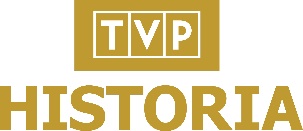 PIĄTEK, 2 KWIETNIADialog – życie zapisane w listachgodz. 17:20Filmowa opowieść o wyjątkowych, poruszających listach, które św. Jan Paweł II pisał do benedyktyńskiego mnicha o. Leona Knabita. Prowadzili korespondencję od 28 października 1978 roku, czyli od pierwszego miesiąca pontyfikatu papieża, do 17 lutego 2005 roku. Pisali do siebie o sytuacji w Polsce, w polskim Kościele, na świecie, a także o zwykłych, prostych, codziennych sprawach. Listy odkrywają mistyczny świat, w którym autorzy nie odrywają się od spraw ziemskich, a w walce o dobro wspierają siebie słowem i modlitwą. Film dokumentalny, Polska, 2020Reżyseria: Judyta Syrek, Wojciech KursaPOLSKA JEROZOLIMA, premieragodz. 18:45Film powstawał w latach 2019-2020 w Polskiej Jerozolimie, czyli Kalwarii Zebrzydowskiej. Realizatorom filmu udało się pokazać dzięki współczesnym zdjęciom z Jerozolimy i Kalwarii Zebrzydowskiej, jak wiele łączy te miejsca w zakresie historii i wymiarze duchowego i kulturowego dziedzictwa. Prezentuje także biografię Mikołaja Zebrzydowskiego, kochającego męża, zaangażowanego polityka i żołnierza. Film dokumentalny, Polska, 2021Scenariusz i reżyseria: Joanna Zając, Mirosław KrzyszkowskiSOBOTA, 3 KWIETNIA„Nie mogłem inaczej…”. Kapłan i żołnierz ps. Ski, premieragodz. 17:30Historia ks. Michała Pilipca, księdza, który powinien znaleźć się w panteonie niezłomnych bohaterów walki o niepodległość RP, ofiar komunistycznego terroru. Był jednym z pierwszych kapłanów kościoła rzymskokatolickiego zamordowanych przez reżim komunistyczny po wkroczeniu Armii Czerwonej i armii gen. Berlinga na tereny RP. Szczegółowa, filmowa rekonstrukcja życia i śmierci księdza ukaże jego postawę chrześcijańską i patriotyczną w powojennych czasach terroru Urzędu Bezpieczeństwa. Reżyseria: Jerzy OleszkowiczFilm dokumentalny, Polska, 2020GIGANCI HISTORII – ŚWIAT W CZASACH Chrystusa, premieragodz. 19:00Postać Jezusa znamy z Ewangelii, ale czy naprawdę wiemy, jak wyglądał ówczesny świat wojen i okrucieństwa? Przesłanie Jezusa o miłości bliźniego, przebaczeniu win i nadstawieniu drugiego policzka musiało w tych okolicznościach brzmieć rewolucyjnie. Ziemie żydowskie znajdowały się pod kontrolą Imperium Rzymskiego i były pogrążone w stanie chaosu religijnego i politycznego. Stronnictwa Saduceuszy i Faryzeuszy zaciekle rywalizowały o wpływy. Ortodoksyjni wyznawcy judaizmu widzieli w rosnącej popularności Jezusa zagrożenie. Czym jeszcze żyli mieszkańcy ówczesnej Judei i Galilei? Jakie wydarzenia i procesy rozgrywały się w Imperium Rzymskim, w kręgu kultury helleńskiej i w Egipcie. Co nurtowało umysły Rzymian, Greków i Żydów, ludzi nauki, filozofów i poetów? NIEDZIELA, 4 KWIETNIASZLAK SNÓW DOLNEGO ŚLĄSKA, premieragodz. 17:25W podróż po Dolnym Śląsku, szlakiem filmów zrealizowanych we Wrocławskiej Wytwórni Filmów Fabularnych, wyrusza aktor Edwin Petrykat. Odwiedzi miejsca, w których realizowane były sceny ze znanych filmów jak: „Sami Swoi”, „Wielki Szu”, „Rękopis znaleziony w Saragossie”, „Pętla”, „Popiół i Diament”, „Jańcio Wodnik”, „Stawka większa niż życie”, „Mała Moskwa”. Przez Dolny Śląsk i świat filmu Edwin poprowadzi widza w stronę istoty tego, czym film jest i dlaczego, jako widzowie, znajdujemy w nim cząstkę nas samych. Film dokumentalny, Polska, 2020Reżyseria: Daniel JasińskiŚWIĘCI Z SĄSIEDZTWA – WOJTYŁOWIE – w drodze na ołtarze, premieragodz. 20:10Film dokumentalny o Emilii i Karolu Wojtyłach, rodzicach św. Jana Pawła II. W maju 2020 roku, w Bazylice w Wadowicach nastąpiło uroczyste posiedzenie Trybunału Beatyfikacyjnego rozpoczynające proces beatyfikacyjny rodziców papieża Jana Pawła II. To wyjątkowa okazja do pogłębionego przedstawienia biografii Emilii i Karola Wojtyłów, na podstawie ustaleń specjalnie powołanej komisji historycznej, która bada biografię obojga rodziców. Film dokumentalny, Polska, 2020Realizacja: Monika SkwirtniańskaPONIEDZIAŁEK, 5 KWIETNIANIUNIEK, premieragodz. 19:45Dokumentalny film o Krzysztofie Klenczonie. W filmie wykorzystano niepublikowane wcześniej materiały, archiwalne wypowiedzi współdziałających z Krzysztofem osób (w tym kilku już nieżyjących, jak: J. Kondratowicz, M. Karewicz, J. Kossela i J. Popławski), jak i późniejsze rejestracje, oraz materiały z prywatnych zbiorów rodziny Krzysztofa Klenczona.Film dokumentalny, Polska, 2020Scenariusz i reżyseria: Kazimierz J. BihunFARAONgodz. 20:20Ekranizacja powieści Bolesława Prusa. Ramzes, następca tronu Egiptu, zmaga się z nieprzychylnymi i mającymi wielkie wpływy kapłanami. Dramat historyczny, Polska 1965Reżyseria: Jerzy KawalerowiczScenariusz: Jerzy Kawalerowicz, Tadeusz KonwickiAktorzy: Jerzy Zelnik, Wiesława Mazurkiewicz, Barbara Brylska, Krystyna Mikołajewska, Piotr Pawłowski, Leszek Herdegen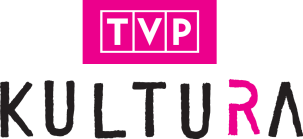 PIĄTEK, 2 KWIETNIAWojna i pokój, odc. 1 – ANDRZEJ BOŁKOŃSKIgodz. 15:10Jedna z najsłynniejszych ekranizacji rosyjskiej epopei narodowej Lwa Tołstoja. Zrealizowana z olbrzymim rozmachem wzbudziła wielkie emocje i zdobyła uznanie zarówno u widzów, jak i krytyków filmowych na całym świecie. W 1969 została uhonorowana Oskarem dla najlepszego filmu zagranicznego. Na potrzeby produkcji wykonano ponad 35 000 kostiumów, zaangażowano prawdziwe pułki kawalerzystów, a ponad 120 000 żołnierzy zatrudniono jako statystów do scen zbiorowych. Ten blisko ośmiogodzinny epicki obraz w nieprzeciętny sposób oddaje realia wielkich bitew, a olbrzymie nakłady na scenografię pozwoliły z niezwykłym autentyzmem ukazać życie codzienne dziewiętnastowiecznej Rosji. Rozgrywający się na tym tle romans Nataszy Rostowej i księcia Andrzeja Bołkońskiego jest jedną z najpiękniejszych historii miłosnych wszech czasów. Reżyseria: Sergey BondarchukAktorzy: Antonina Shuranova, Irina Gubanova, Jean-Claude Ballard, Kira GolovkoPrzebudzeniagodz. 20:05Nowy lekarz rozpoczyna pracę na oddziale dla pacjentów będących w śpiączce. Poruszony do głębi ich stanem, postanawia pomóc im za wszelką cenę. Doktor podaje jednemu z pacjentów lek nowej generacji. Dzięki temu uśpieni pacjenci budzą się do życia. Okazuje się jednak, że terapia nie jest skuteczna w stu procentach. Reżyseria Penny Marshall Aktorzy: Robert De Niro, Robin Williams, Julie Kavner, Ruth NelsonMIĘDZYNARODOWY FESTIWAL BACHOWSKI W ŚWIDNICY – PASJA wg. Św. JANA godz. 22:10 SOBOTA, 3 KWIETNIAStabat Mater Rossiniego – dyryguje Antonio Pappano godz. 11:40 „Stabat mater” Rossiniego w wykonaniu Anny Netrebko, Marianny Pizzolato, Matthew Polenzaniego i Ildebrando d'Arcangelo z towarzyszeniem orkiestry i chóru i Accademia di Santa Cecilia w Rzymie pod batutą Antonia Pappan.Koncert, 95 min., Niemcy, 2011Wojna i pokój, odc. 2 – NATASZA ROSTOVAgodz. 16:40NIEDZIELA, 4 KWIETNIAWojna i pokój, odc. 3 – ROK 1812godz. 15:45Niedziela z… twórczością Pawła Królikowskiegogodz. 17:15 Kolejny odcinek cyklicznego programu „Niedziela z...." poświęcony jest Pawłowi Królikowskiemu. Był wybitnym aktorem filmowym, telewizyjnym, teatralnym i dubbingowym. Widzowie pamiętają go z serialu, w którym wcielił się w rolę Kusego. Występował również w „Na dobre i na złe”, „Pitbullu” oraz wielu innych. Aktor zmarł rok temu.OKRUCHY DNIAgodz. 20:00Fascynująca ekranizacja trzeciej, uhonorowanej prestiżową nagrodą Booker Prize powieści Kazuo Ishigury. Anglia, lata czterdzieste XX wieku. Stevens to służący idealny. Jego życiową pasją i ambicją stały się troska o to, by w pałacu Darlington Hall wszystko funkcjonowało zgodnie z odwiecznymi zasadami. W imię osiągnięcia zawodowej perfekcji zrezygnował on całkowicie z życia osobistego i własnych zainteresowań. Wstydliwie też skrywa przed światem uczucie, jakim darzy ochmistrzynię, pannę Kenton.Film obyczajowy, 134 min., USA/Wielka Brytania, 1993Reżyseria: James IvoryAktorzy: Anthony Hopkins, Emma Thompson, James Fox, Christopher Reeve, Hugh Grant, Michael LonsdaleSCENA TANECZNA, premiera 2 odcinki godz. 22:15Nowy cykl TVP Kultura, w którym widzowie poznają historię tańca i różnorodność jego języka. W programie zobaczymy m.in.: taniec towarzyski, balet, taniec jazzowy, stepowanie oraz swing. Układy choreograficzne zostaną wykonane przez najlepszych polskich tancerzy. Usłyszymy także omówienie eksperckie, traktujące taniec jako zjawisko społeczno-kulturowe. „Taniec jazzowy i stepowanie”W kolejnym odcinku „Sceny tanecznej” odbędziemy podróż do USA. To tam największą popularność zyskał taniec jazzowy oraz stepowanie. O rozwoju tych technik opowiedzą Aleksandra Dziurosz i Klaudia Carlos. Kielecki Teatr Tańca zaprezentuje choreografię ze swojego repertuaru. Stepowanie zaprezentują Joanna i Chris Ernest. „Musical”Wystąpi zespół Teatru Rozrywki z Chorzowa, który zaprezentuje fragmenty kilku musicali. Zobaczymy m.in. utwory ze spektakli: „Mamma Mia", „Hair" i „Jesus Christ Superstar". O rozwoju tej formy teatralno-tanecznej opowie Aleksandra Dziurosz i Klaudia Carlos. PONIEDZIAŁEK, 5 KWIETNIAWojna i pokój, odc. 4 – PIERRE BEZUCHOWgodz. 16:05Claudia La MIsteriosa godz. 18:55Film ukazuje karierę słynnej włoskiej aktorki, Claudii Cardinale. Gwiazda kina odebrała w roku 2002 na 52. MFF w Berlinie Honorowego Złotego Niedźwiedzia za całokształt twórczości. Wprawdzie zagrała w kilku produkcjach amerykańskich, ale pozostaje wierna produkcjom europejskim. Najbardziej znane filmy z jej udziałem to: Rocco i jego bracia, 8 i pół, Królowe Dzikiego Zachodu, Ucieczka na Atenę, Portret rodzinny we wnętrzu, Lampart, Wszystkie drogi prowadzą do Rzymu. Film dokumentalny, Francja, 2018Reżyseria: Marie-Dominique Montel, Christopher JonesTULLYgodz. 20:00Mąż, dom i trójka dzieci! Marlo to prawdziwa super bohaterka, która czasem potrzebuje chwili wytchnienia. Pewnego wieczoru w drzwiach domu kobiety zjawia się tajemnicza niania, Tully... Młoda, piękna i zwariowana opiekunka szybko wywraca do góry nogami życie całej rodziny. Kobieta musi zmierzyć się z przebojową i pełną energii dziewczyną, która ma w sobie wszystko to, co Marlo utraciła.Film obyczajowy, USA, 2018Reżyseria: Jason ReitmanAktorzy: Charlize Theron, Mackenzie Davis, Ron Livingston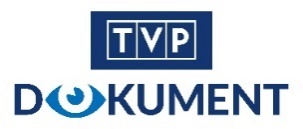 SOBOTA, 3 KWIETNIAMIŁOŚĆ I MIŁOSIERDZIEgodz. 20:10Niezwykła opowieść o polskiej zakonnicy, siostrze Faustynie, mistyczce i wizjonerce. Film przedstawia fenomen zapoczątkowanego przez św. Faustynę kultu Bożego Miłosierdzia, który zyskał popularność na świecie dzięki papieżowi Janowi Pawłowi II. W filmie poznajemy historię polskiego obrazu, który przedstawia wizerunek Chrystusa oraz dowody na jego zgodność z całunem turyńskim i chustą z Oviedo.Film biograficzny, 104 min., Polska, 2019Reżyseria i scenariusz: Michał KondratAktorzy: Kamila Kamińska, Maciej Małysa, Janusz Chabior, Remigiusz Jankowski, Piotr Cyrwus, Monika Goździk, Jacek Borkowski, Małgorzata Lewińska, Ewa Konstanciak, Dariusz Jakubowski, Tadeusz Chudecki, Ksawery Szlenkier, Maria Gudejko, Dorota Liliental, Aleksandra KostNIEDZIELA, 4 KWIETNIAOjciec i Pasterzgodz. 20:10Film dokumentalny poświęcony osobie oraz nauczaniu Prymasa Tysiąclecia Stefana Wyszyńskiego. Przez dwa lata twórcy odwiedzili niemal wszystkie miejsca związane z życiem i pracą księdza kardynała, co zaowocowało zgromadzeniem kilkudziesięciu godzin nagrań z osobami, które znały prymasa osobiście lub z nim pracowały. To unikalne świadectwo czasów oraz ukazanie relacji z niezwykłą osobą. Poza tym w filmie zobaczymy także wiele niepublikowanych do tej pory zdjęć archiwalnych oraz fragmentów homilii. Swoimi wspomnieniami podzielili się m.in. Anna Rastawicka, kard. Kazimierz Nycz, abp Józef Michalik, o. Leon Knabit, aktor Olgierd Łukasiewicz, historycy Paweł Skibiński, Jan Żaryn i Peter Raina.]PONIEDZIAŁEK, 5 KWIETNIAWIELKIE RODZINY, odc. 4 premiera  godz. 20:10U wszystkich rodzin przygotowania do Bożego Narodzenia. W każdej wygląda to zupełnie inaczej. U Twarowskich wspólne pakowanie dwudziestu kilku prezentów, w które mama Bernadetta zaangażowała dzieci w średnim wieku. Jak to zrobić, żeby każdy jednak pod choinką znalazł niespodziankę? W tym czasie Andrzej Twarowski z najmłodszymi dziećmi, jedzie po ryby. Lewoccy pomiędzy przygotowaniami do świąt, znajdą czas na celebrowanie urodzin syna Józefa, który kończy właśnie 20 lat. U Kacprzyków tata wybiera się z dziećmi do lasu, szukają pośród już ściętych drzewek, odpowiedniej choinki dla siebie. Przy tej okazji dzieci bliżej poznają świat dzikich zwierząt. Da Cruzowie całą rodziną pieką pierniki, a chwilę potem Weronika z Janu odwiedzają lekarza, bo poród już niebawem. Po powrocie do domu Weronika wspomina swoje jedynactwo i tłumaczy tym chęć posiadania dużej rodziny. W tej miłej rodzinnej atmosferze dzieci wraz z tatą robią gipsowy odlew brzucha przyszłej mamy i czekają niecierpliwie na nowego członka rodziny.GENIUSZE I MARZYCIELE – JAN SZCZEPANIK, premiera  godz. 21:05 „Geniusze i marzyciele” to cykl filmów dokumentalnych ukazujący życie i dokonania polskich naukowców i wynalazców, którzy działali w pierwszej połowie XX wieku. Ich odkrycia lub badania przyczyniły się do rozwoju cywilizacji w dziedzinie nauk ścisłych, inżynierii i medycynie. Ręczna kamera filmowa, kamizelka kuloodporna, podstawy produkcji mikroprocesorów, oznaczenie grup krwi czy kolorowa fotografia, to tylko kilka przykładów odkryć i wynalazków, z których korzysta cały świat.Jan Szczepanik (1872-1926) był wynalazcą w dziedzinie barwnego tkactwa, techniki filmowej, telewizyjnej kolorowej fotografii oraz kamizelki kuloodpornej.Nieślubny syn córki rolników spod Krosna zwany był później „polskim Edisonem”, czy „Leonardem da Vinci z Galicji”. Był pierwszą osobą, która przełożyła optyczny obraz na małe fragmenty porównywalne do dzisiejszych pikseli. To pozwoliło na przekopiowanie go idealnie na innym nośniku. Pierwsze odbitki sporządzał na tkaninie. Szczepanik był też pierwszą osobą, która przesłała prymitywny obraz na odległość za pomocą linii telefonicznej. Opatentował też system rejestracji i odtwarzania filmu, który bazuje na 3 kolorach podstawowych: czerwonym, zielonym i niebieskim (RGB).Jego przyjaciel Mark Twain poświęcił mu dwa opowiadania. W jednym opisywał wynaleziony przez niego prototyp telewizji. We współpracy z dwoma innymi wynalazcami, Mikołajem Reisserem i Kazimierzem Żegleniem wymyślił tkaninę jedwabną, która była w stanie zatrzymać kule z pistoletu. Dzięki niej stworzył w roku 1902 pierwszą kamizelkę kuloodporną wykonaną całkowicie z tkaniny. Podobnego materiału używano następnie do hamowania promów kosmicznych.   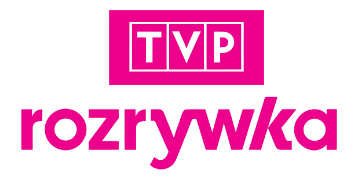 PIĄTEK, 2 KWIETNIASEN O WARSZAWIE godz. 22:30Biograficzny film o Czesławie Niemenie, ikonie polskiej muzyki rozrywkowej, powstał w 10. rocznicę śmierci artysty. Opowiadają o nim przyjaciele, członkowie rodziny, krytycy, dziennikarze muzyczni, autorzy biografii (Roman Radoszewski, Marek Gaszyński i Dariusz Michalski). Wyłania się sylwetka utalentowanego muzyka, który nie wahał się – w imię swoich ideałów – zrezygnować w różnych momentach życia z odcinania kuponów od własnej popularności. Był uwielbiany przez swoją publiczność i raczej odrzucany przez ówczesne władze komunistyczne. Nagrywał nie tylko w Polsce, ale również w Niemczech, Wielkiej Brytanii, Francji, USA, we Włoszech i ZSRR. Twórcy filmu śledzą losy Czesława Niemena od jego miejsca urodzenia, w 1939 r. w Starych Wasiliszkach, gdzie spędził dzieciństwo i młodość i gdzie stawiał swoje pierwsze muzyczne kroki w przykościelnym chórze. W ramach wysiedleń Polaków z Kresów Wschodnich, w 1958 r. jako repatriant trafił do Polski. Film pokazuje także cenę, jaką Czesław Niemen musiał zapłacić za swoją karierę i niepoddawanie się określonym rygorom.WOŁA NAS PANORATORIUM WIELKANOCNE – ERNESTA BRYLLA I WŁODZIMIERZA KORCZAgodz. 00:30Poetycko-muzyczna opowieść o kondycji człowieka wobec mistycznej tajemnicy śmierci i możliwości zmartwychwstania. W kolejnych pieśniach napisanych specjalnie na tę okazję przez Ernesta Brylla i Włodzimierza Korcza wybitni artyści estrady przenoszą nas w świat zadumy, przechodząc od nastroju smutku i opuszczenia do radosnej nadziei. Występują: Dorota Osińska, Zbigniew Wodecki, Marek Bałata i Alicja Majewska. Reżyseria: Krzysztof JaślarSOBOTA, 3 KWIETNIAGIGANCI HISTORII – POLSCY GENIUSZE I WYNALAZCY XIX I XX W.godz. 21:50Polacy, którzy wyprzedzili swoją epokę. Genialni matematycy, fizycy i chemicy. Pionierzy współczesnej medycyny, kinematografii i światowej elektroniki. Autorzy odkryć i wynalazków, które zmieniły nasz świat. Uczestnicy teleturnieju zmierzą się z pytaniami, kim byli: galicyjski geniusz, polski Edison, Kolumb kinematografii, polski ojciec światowej elektroniki. Geniusze i wynalazcy XIX i XX wieku są tematem tego odcinka teleturnieju „Giganci historii”.DZIĘKI BOGU JUŻ WEEKENDgodz. 22:50Gospodarzem odcinka będzie Formacja Chatelet, a ich gośćmi Marcin Daniec, K2, Kacper Ruciński, Kasia Pakosińska i zespół Leszcze. Odcinek będzie stylizowany na premierowy pokaz filmu. Premierę będzie miał dokument o DBJW, realizowany podczas całego sezonu przez ekipę reporterską. Tytuł filmu to „Wszystkie twarze kabaretu”. Podążając za nowoczesnymi trendami w kinematografii i dbając o dobrą rozrywkę dla widza, powstał serial dokumentalny, który będzie wyświetlany w odcinkach podczas trwania całego programu. Pomiędzy kolejnymi odcinkami dokumentu publiczność zabawiają zaproszone gwiazdy. Oprócz monologów, skeczy i piosenek pojawi się pokaz hipnozy, a nawet taniec na rurze. W programie będzie gościć ambasador Burkina Faso – jedynego kraju, który zakupił prawo do emisji filmu jeszcze przed jego premierą. Zupełnie niespodziewanym i wręcz niepożądanym gościem w programie będzie gospodarz „Tylko dla dorosłych” Kacper Ruciński, który pomyli godziny, programy i niechcący wystąpi.NIEDZIELA, 4 KWIETNIAHITY KABARETU – DRZWI I INNE HITY KABARETU MORALNEGO NIEPOKOJU godz. 17:45 Program prezentujący w pigułce najciekawsze i najzabawniejsze skecze popularnych polskich kabaretów. W tym odcinku najlepsze skecze Kabaretu Moralnego Niepokoju. Niezapomniana dawka dobrego humoru i skecze, które przeszły do historii polskiej rozrywki. N JAK NEO-NÓWKAgodz. 22:50 Satyryczny program nastawiony na dobry humor. Głównymi bohaterami programu są statystyczni Polacy (sąsiedzi), którzy oglądają w swoim mieszkaniu program informacyjny. Są oni naszym lustrem społecznym, komentują kolejne punkty programu, spajają je razem, puentują. A wszystko to dzieje się za sprawą Kabaretu Neonówka. PONIEDZIAŁEK, 5 KWIETNIAKABARET – SUPER SHOW DWÓJKIgodz. 21:50Kabaret. Super Show Dwójki to najlepszy humor, genialne skecze bijące rekordy popularności i zupełnie premierowe numery, czyli wyśmienita zabawa z Dwójką wieczorową porą! Emocje gwarantowane! W każdym odcinku występują na żywo mistrzowskie grupy kabaretowe znane z doskonałego poczucia humoru, m.in: Formacja Chatelet czy Kabaret Zachodni. Gospodarzami programu są twarze znanych kabaretów – Bartosz Gajda (Łowcy. B) i Robert Motyka (Paranienormalni).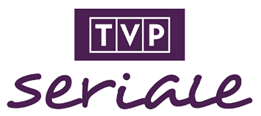 PIĄTEK, 2 KWIETNIARANCZO S.III – MIEDŹ BRZĘCZĄCAgodz. 21:30Wikary postanawia z Dudą i Klaudią, jako spikerką uruchomić radio religijne. Ksiądz i wójt, choć obaj chcą dotrzymać medialnego paktu o nieagresji, nie mogą powstrzymać zapału młodego wikarego. Udają się zatem do babki, gdzie polonista Witebski kończy swoją rekonwalescencję. Składają mu propozycję, aby jako jedyny legalnie uprawniony podmiot dalej prowadził radio. Polonista przeżył jednak rodzaj dezintegracji pozytywnej i obecnie jest zupełnie innym człowiekiem. Przyjmuje jednak propozycję i uruchamia radio. Wikary kontynuuje w kościele swoją bezkompromisową misję. Z ambony wytyka i piętnuje Lucy. Wieś jednak, którą surowość księdza coraz bardziej zraża, nieoczekiwanie pod wodzą Michałowej wstaje z ławek i otacza Lucy solidarnym murem. Za swój akt niesubordynacji Michałowa chce na ręce proboszcza złożyć dymisję, ale ta nie zostaje przyjęta. Przeciwnie, proboszcz uznaje, że za uciśnionym się ująć, nawet jak kto nie we wszystkim się z nim zgadza, pierwszy chrześcijanina obowiązek. Reżyseria: Wojciech AdamczykAktorzy: Ilona Ostrowska, Cezary Żak, Paweł Królikowski, Grzegorz Wons, Jacek Kawalec, Artur Barciś, Arkadiusz Nader, Dorota Chotecka-Pazura, Bartek Kasprzykowski, Marta Chodorowska.SOBOTA, 3 KWIETNIATRĘDOWATAgodz. 11:35Ordynat Michorowski poznaje guwernantkę swej kuzynki Luci. Zakochuje się w pannie Stefanii Rudeckiej, zdobywa jej wzajemność. Ich miłość bulwersuje arystokratyczne środowisko. Szlachetnie urodzone damy i wykwintni panowie podczas balu jednoznacznie dają odczuć ubogiej dziewczynie, że wśród nich zawsze będzie trędowata, a jej małżeństwo z panem na Głębowiczach byłoby niewybaczalnym mezaliansem. Zrozpaczona Stefcia biegnie w strugach ulewnego deszczu przez park. Wkrótce spełni się to, co jej przeznaczone. Reżyseria: Jerzy HoffmanAktorzy: Elżbieta Starostecka, Leszek Teleszyński, Anna Dymna, Mariusz Dmochowski, Czesław Wołłejko, Lucyna Brusikiewicz, Gabriela Kownacka, Piotr Fronczewski, Jadwiga Barańska, Zbigniew Józefowicz, Irena Malkiewicz.NIEDZIELA, 4 KWIETNIANIE LUBIĘ PONIEDZIAŁKÓWgodz. 14:35Komedia obyczajowa, satyra na polską rzeczywistość wczesnych lat 70. Codzienne życie w ówczesnej Polsce ukazane jako świat absurdu. Perypetie kilku warszawiaków, Włocha i rodaka z Ameryki, którzy w pewien feralny poniedziałek bezskutecznie usiłują załatwić najzwyklejsze na pozór sprawy. Włoski przemysłowiec Francesco Romanelli przybywa do Warszawy w sprawach handlowych. Prześladuje go pech, wsiada do niewłaściwej taksówki. Pozostawiony sam w centrum miasta przeżywa niezwykłe przygody, które splatają się z perypetiami innych filmowych bohaterów. Milicjant kierujący ruchem musi równocześnie opiekować się synkiem, bo w przedszkolu panuje różyczka. Delegat z gminnej spółdzielni desperacko poszukuje części do kombajnu. Sprzedawczyni kosmetyków udaje się do biura matrymonialnego, aby poznać ognistego bruneta...Reżyseria: Tadeusz ChmielewskiAktorzy: Halina Kowalska, Bogusz Milewski, Mieczysław Czechowicz, Zygmunt Apostoł, Jerzy Turek.POSZUKIWANY, POSZUKIWANAgodz. 20:10Stanisław Maria Rechowicz, fajtłapowaty historyk sztuki, zostaje niesłusznie posądzony o kradzież obrazu. Domniemanemu złodziejowi grozi 5 lat więzienia. Zdesperowany postanawia ukrywać się w przebraniu kobiety, dopóki nie namaluje kopii zrabowanego przez nieznanych sprawców płótna. Pozbawiony środków do życia, musi na jakiś czas podjąć inną pracę, rzecz jasna jako kobieta, by nikt go nie rozpoznał. Zatrudnia się więc w charakterze pomocy domowej. Reżyseria: Stanisław Bareja Aktorzy: Wojciech Pokora, Jolanta Bohdal, Maria Chwalibóg, Wiesław Gołas, Mieczysław Czechowicz, Krystyna Borowicz, Witold Dobrowolski, Jerzy Dobrowolski, Barbara Rylska.U PANA BOGA W OGRÓDKUgodz. 21:45Mimo upływu czasu w małej mieścinie Królowy Most, gdzie życie płynie leniwie i spokojnie, niewiele się zmieniło. Rząd dusz nadal sprawuje ten sam ksiądz proboszcz regularnie opowiadający Najświętszej Panience o wydarzeniach w okolicy i radzący się Jej w trudnych sprawach. Porządku w miasteczku i na posterunku pilnuje ten sam komendant, ale teraz przybyło mu trosk. Agenci CBŚ właśnie tam przywożą bowiem gangstera Józefa Czaplę, pseudonim Żuraw, świadka koronnego w procesie mafijnym. W ramach programu ochrony świadków dają mu nową tożsamość (teraz Czapla nosi nazwisko Jerzy Bocian), umieszczają w luksusowej willi na uboczu, przekonani, że na takim odludziu nikt Czapli vel Żurawia vel Bociana nie znajdzie. Scenariusz i reżyseria: Jacek BromskiAktorzy: Wojciech Solarz, Emilian Kamiński, Małgorzata Sadowska, Krzysztof Dzierma, Agata Kryska, Andrzej Zaborski, Aleksander Skowroński, Mieczysław Fiodorow, Jan Wieczorkowski, Marian Krawczyk.PONIEDZIAŁEK, 5 KWIETNIARANCZO S.III – ZROZUMIEĆ KOBIETĘ godz. 21:45 Pod wpływem wydarzeń i za sprawą proboszcza wikary przechodzi wewnętrzną ewolucję. Uświadamia sobie, że grzeszył brakiem miłości do ludzi. Ponieważ jest naturą ideową, z zapałem przystępuje do naprawiania krzywd i w sojuszu z drugą społecznikowską naturą, Lucy, zabiera się za likwidację bezrobocia, organizując pośrednictwo pracy i nawet wysyłając chętnych do Hiszpanii, ale tylko do pracy sezonowej, żeby nie uszczuplać substancji narodowej. Oboje organizują także szkolenia zawodowe, opiekę nad dziećmi dla pracujących kobiet i wiele innych akcji, z leczeniem alkoholizmu włącznie. Reżyseria: Wojciech AdamczykAktorzy: Ilona Ostrowska, Cezary Żak, Paweł Królikowski, Grzegorz Wons, Jacek Kawalec, Artur Barciś, Arkadiusz Nader, Dorota Chotecka-Pazura, Bartek Kasprzykowski, Marta Chodorowska.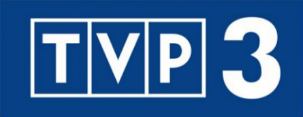 CZWARTEK, 1 KWIETNIAKORONKA DO MIŁOSIERDZIA BOŻEGO – TRANSMISJA, na żywogodz. 15:00PIĄTEK, 2 KWIETNIAKORONKA DO MIŁOSIERDZIA BOŻEGO – TRANSMISJA, na żywogodz. 15:00W JEGO RANACH UZDROWIENIE – KONCERT PIEŚNI PASYJNYCH W KALWARII ZEBRZYDOWSKIEJgodz. 20:00Koncert „W Jego ranach uzdrowienie” wpisuje się w tradycję wspólnego przeżywania Triduum Paschalnego. Poprzez dobór pieśni i charakter narracji z użyciem tekstów pasyjnych z Ewangelii oddaje atmosferę duchowego wyciszenia i refleksji, umożliwiając wiernym przeżywanie Męki Pańskiej. Koncert odbędzie się w Sanktuarium Pasyjno-Maryjnym w Kalwarii Zebrzydowskiej.W trakcie koncertu zostaną zaprezentowane tradycyjne pieśni pasyjne, pieśni wielkopostne, śpiewane we wspólnotach religijnych i pieśni liturgiczne obecne w nabożeństwach wielkopostnych Kościoła katolickiego. Wystąpią w nim: Piotr Cugowski, Maciej Miecznikowski, Olga Szomańska, Beata Bednarz, Mietek Szcześniak, Tulia. Towarzyszy im Orkiestra pod kierunkiem Adama Skrzypka, Męski zespół muzyki cerkiewnej IKOS, Chłopięcy Chór Narodowego Forum Muzyki. Narratorem koncertu jest Artur Żmijewski.Reżyseria: Beata Szymańska#PASJA 2021godz. 23:20Muzyczne widowisko wielkopostne na żywo z Lublina. Wspólne rozważanie Męki Jezusa Chrystusa zilustrowane współczesnymi wydarzeniami i polską muzyką rockową ma przypomnieć szerokiej publiczności sens nadchodzących Świąt Wielkiej Nocy oraz prowadzić do refleksji i zadumy nad własnym życiem i nad otaczającym światem. Wystąpią gwiazdy polskiej sceny oraz laureaci The Voice of Poland, m.in.: Justyna Steczkowska, Alicja Szemplińska, Viki Gabor, Piotr Cugowski, Marcin Sójka, Stanisław Karpiel-Bułecka, Adam Kalinowski, Jędrzej Skiba, Marta Gałuszewska, Natalia Zasępa.Reżyseria: Konrad SmugaSOBOTA, 3 KWIETNIAKORONKA DO MIŁOSIERDZIA BOŻEGO – TRANSMISJA, na żywogodz. 15:00DOBRE HISTORIE, premieragodz. 15:20Jak pogodzić się z odejściem bliskiej nam osoby? Czy istnieje coś takiego jak dobra śmierć i dobra żałoba? Jak właściwie przeżyć smutek i spojrzeć na śmierć z nadzieją na nowy początek, odnajdując ukojenie w obietnicy Zmartwychwstania? Na te i inne pytania odpowiedzą bohaterowie i goście w kolejnym odcinku programu „Dobre historie”.PIOSENKA DLA CIEBIE, premieragodz. 20:00Formuła koncertu życzeń muzycznego magazynu oparta na interakcji z widzami. W programie para prowadzących będzie składała życzenia w imieniu najbliższych. Do życzeń dołączona zostanie proponowana przez telewidzów piosenka. Prowadzący program to: Agnieszka Borkowska i Jakub Drzewiecki. PIOSENKA U CIEBIE, premieragodz. 21:00Dzięki piosenkom możemy przenosić się do różnych ważnych chwil z naszego życia i odzyskiwać wspomnienia. Przez usłyszaną piosenkę nagle wracają do nas zapachy, twarze, zapomniane sytuacje. Każdy z nas ma takie melodie, dlatego ekipa telewizyjna podróżuje po całej Polsce, przedstawiając pełne emocji historie widzów z wiązane z piosenką w stylu retro.KABARET – SUPER SHOW DWÓJKIgodz. 23:05W każdym odcinku występują na żywo mistrzowskie grupy kabaretowe znane z doskonałego poczucia humoru, m.in: Formacja Chatelet czy Kabaret Zachodni, czy Michał Wójcik. Gospodarzami programu są twarze znanych kabaretów – Bartosz Gajda (Łowcy. B) i Robert Motyka (Paranienormalni).NIEDZIELA, 4 KWIETNIAKORONKA DO MIŁOSIERDZIA BOŻEGO – TRANSMISJA, na żywogodz. 15:00WIELKANOCNY KONCERT DOBREJ NADZIEIgodz. 20:00, 23:05„Wielkanocny Koncert Dobrej Nadziei” to niezwykła oferta muzyczna niosąca nadzieję i pokrzepienie w trudnych czasach pandemii, która często uniemożliwia wspólne spędzenie świąt w rodzinnym gronie. Jest to okazja, aby poczuć moc wspólnoty, gdyż w trakcie koncertu widzowie będą mieli okazję do składania życzeń swoim bliskim, szczególnie tym, z którymi nie mogą bezpośrednio dzielić radości płynącej ze Zmartwychwstania. W koncercie wezmą udział popularni wykonawcy, reprezentujący różne pokolenia i różne muzyczne style, a w repertuarze znajdą się ulubione, tchnące optymizmem piosenki, dodatkowo wzbogacone specjalnie chóralnym aranżem. Koncert poprowadzą Ida Nowakowska i Tomasz Wolny, a wśród zaproszonych artystów znajdą się m.in. Alicja Majewska, Alicja Węgorzewska, Piotr Cugowski, Staszek Karpiel-Bułecka, Roksana Węgiel, Pectus, Andrzej Lampert, Anna Jurksztowicz, Alicja Tracz, Piotr Kupicha, Viki Gabor. Artystom towarzyszą na scenie chóry: Małe TGD, TGD, Sound'n'Grace, Gospel Rain.CAFE PIOSENKA godz. 21:00 W kawiarnianej scenerii Ryszard Makowski rozmawia z gośćmi ze świata artystycznego, piosenkarzami, śpiewającymi aktorami i muzykami, a także prezentuje ich utwory. Gościem programu jest Olga Bończyk.PONIEDZIAŁEK, 5 KWIETNIAKORONKA DO MIŁOSIERDZIA BOŻEGO – TRANSMISJA, na żywogodz. 15:00WARTO ROZMAWIAĆgodz. 20:35Program publicystyczny o charakterze autorskim, z udziałem gości i publiczności, prowadzony przez Jana Pospieszalskiego. Spór, naturalny w demokracji, w Polsce przybrał formę ostrego podziału. Krzyczą okładki gazet, agresywne tytuły walą po oczach, przez telewizyjne i radiowe studia przetaczają się kłótnie. Konflikt zdominował przestrzeń publiczną. Z parlamentu przeniósł się na ulice, wdziera się do naszych domów. Czy w takim świecie jest jeszcze miejsce na rozmowę?BRAT MICHAŁ OD BRACI MNIEJSZYCHgodz. 20:00Pogotowie dla dzikich zwierząt w Szczecinie Wielgowie to placówka, do której trafiają chore zwierzęta, również dzikie. Tak stało się na przykład z rannym orłem bielikiem, ale też z krabami znalezionymi gdzieś na ulicach Szczecina. Pan Michał nie odmawia pomocy żadnemu czworonożnemu lub skrzydlatemu pacjentowi. Zobaczymy, kto odwiedził pogotowie przed świętami wielkanocnymi.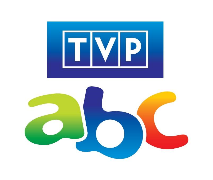 NIEDZIELA, 4 KWIETNIAZIARNO, premieragodz. 09:30W świątecznym odcinku dzieci wraz z ciocią Eweliną i ks. Adamem przygotowują świąteczne śniadanie według polskiej tradycji. Poznają także zwyczaje wielkanocne z innych krajów. W Kąciku Biblijnym ks. Adam wyjaśnia fragment z Pisma Świętego – J 1, 29: „Nazajutrz zobaczył podchodzącego ku niemu Jezusa i rzekł: Oto Baranek Boży, który gładzi grzech świata”. W odcinku nie zabraknie również Kącika Kulinarnego, Artystycznego i Kącika Muzycznego.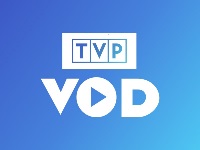 SOBOTA, 3 KWIETNIASTUDIO RABAN, premieragodz. 12:00W Polsce spotyka się różne tradycje obchodzenia Świąt Wielkanocnych. W programie odwiedziny i greckokatolickiej rodziny, która komponuje ukraińskie kolędy aranżowane przez ks. Rusłana Marciszaka. Duchowny po maturze wstąpił do Wyższego Metropolitalnego Seminarium Duchownego w Warszawie. W lipcu 2003 r. otrzymał święcenia, ale wcześniej poślubił Iwonę, także Ukrainkę urodzoną w Polsce na Mazurach. Patrycja Felińska porozmawia z rodziną na temat tego, jak wyglądają u nich święta Wielkanocy. Ponadto Katarzyna Szlonzak i Michał „Pax” Bukowski porozmawiają z o. Filipem Buczyńskim, założycielem i prezesem Lubelskiego Hospicjum dla Dzieci im. Małego Księcia, a także z Anetą Mazur, autorką książki „Jednooka Wojowniczka”.